Información generalFuente: UNESCO Institute for Statistics 2017PoblaciónNº de estudiantes de educación superiorPIB per cápita anual Nº veces el PIB españolPoblaciónNº de estudiantes de educación superiorPIB per cápita anual Nº veces el PIB español1.338.677.408122.369.632USD 7.1660,251.338.677.408122.369.632USD 7.1660,25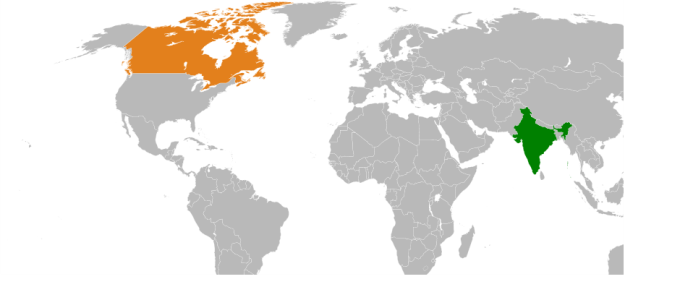 Sistema educativoLa educación superior en India está escasamente regulada, en consecuencia el sistema es complejo con múltiples proveedores de diferente tipología y calidad: universidades reconocidas por un Act of Parliament (central universities) o por un estado (state universities), deemed universities (autorizadas a emitir titulos mediante notificación del estado), Institutes of National Importance (instituciones de especial prestigio reconocidas por el Parlamento) y diferentes colleges (públicos y privados). Según UNESCO en 2011 existen 42 central universities, 275 state universities, 130 deemed universities, 90 private universities, 5 instituciones bajo la State Act, 33 Institutes of National Importance y 16.000 colleges (Government Degree Colleges y Private Degree Colleges). En un esfuerzo por distinguir las instituciones legítimas, organismos como la University Grants Commission y el National Assessment and Accreditation Council emiten certificados de calidad. La inversión en educación superior se centra sobre todo en ciencia e ingeniería, por ello los institutos de tecnología son reconocidos a nivel mundial como centros de excelencia.La educación superior en India está escasamente regulada, en consecuencia el sistema es complejo con múltiples proveedores de diferente tipología y calidad: universidades reconocidas por un Act of Parliament (central universities) o por un estado (state universities), deemed universities (autorizadas a emitir titulos mediante notificación del estado), Institutes of National Importance (instituciones de especial prestigio reconocidas por el Parlamento) y diferentes colleges (públicos y privados). Según UNESCO en 2011 existen 42 central universities, 275 state universities, 130 deemed universities, 90 private universities, 5 instituciones bajo la State Act, 33 Institutes of National Importance y 16.000 colleges (Government Degree Colleges y Private Degree Colleges). En un esfuerzo por distinguir las instituciones legítimas, organismos como la University Grants Commission y el National Assessment and Accreditation Council emiten certificados de calidad. La inversión en educación superior se centra sobre todo en ciencia e ingeniería, por ello los institutos de tecnología son reconocidos a nivel mundial como centros de excelencia.La educación superior en India está escasamente regulada, en consecuencia el sistema es complejo con múltiples proveedores de diferente tipología y calidad: universidades reconocidas por un Act of Parliament (central universities) o por un estado (state universities), deemed universities (autorizadas a emitir titulos mediante notificación del estado), Institutes of National Importance (instituciones de especial prestigio reconocidas por el Parlamento) y diferentes colleges (públicos y privados). Según UNESCO en 2011 existen 42 central universities, 275 state universities, 130 deemed universities, 90 private universities, 5 instituciones bajo la State Act, 33 Institutes of National Importance y 16.000 colleges (Government Degree Colleges y Private Degree Colleges). En un esfuerzo por distinguir las instituciones legítimas, organismos como la University Grants Commission y el National Assessment and Accreditation Council emiten certificados de calidad. La inversión en educación superior se centra sobre todo en ciencia e ingeniería, por ello los institutos de tecnología son reconocidos a nivel mundial como centros de excelencia.La educación superior en India está escasamente regulada, en consecuencia el sistema es complejo con múltiples proveedores de diferente tipología y calidad: universidades reconocidas por un Act of Parliament (central universities) o por un estado (state universities), deemed universities (autorizadas a emitir titulos mediante notificación del estado), Institutes of National Importance (instituciones de especial prestigio reconocidas por el Parlamento) y diferentes colleges (públicos y privados). Según UNESCO en 2011 existen 42 central universities, 275 state universities, 130 deemed universities, 90 private universities, 5 instituciones bajo la State Act, 33 Institutes of National Importance y 16.000 colleges (Government Degree Colleges y Private Degree Colleges). En un esfuerzo por distinguir las instituciones legítimas, organismos como la University Grants Commission y el National Assessment and Accreditation Council emiten certificados de calidad. La inversión en educación superior se centra sobre todo en ciencia e ingeniería, por ello los institutos de tecnología son reconocidos a nivel mundial como centros de excelencia.La educación superior en India está escasamente regulada, en consecuencia el sistema es complejo con múltiples proveedores de diferente tipología y calidad: universidades reconocidas por un Act of Parliament (central universities) o por un estado (state universities), deemed universities (autorizadas a emitir titulos mediante notificación del estado), Institutes of National Importance (instituciones de especial prestigio reconocidas por el Parlamento) y diferentes colleges (públicos y privados). Según UNESCO en 2011 existen 42 central universities, 275 state universities, 130 deemed universities, 90 private universities, 5 instituciones bajo la State Act, 33 Institutes of National Importance y 16.000 colleges (Government Degree Colleges y Private Degree Colleges). En un esfuerzo por distinguir las instituciones legítimas, organismos como la University Grants Commission y el National Assessment and Accreditation Council emiten certificados de calidad. La inversión en educación superior se centra sobre todo en ciencia e ingeniería, por ello los institutos de tecnología son reconocidos a nivel mundial como centros de excelencia.La educación superior en India está escasamente regulada, en consecuencia el sistema es complejo con múltiples proveedores de diferente tipología y calidad: universidades reconocidas por un Act of Parliament (central universities) o por un estado (state universities), deemed universities (autorizadas a emitir titulos mediante notificación del estado), Institutes of National Importance (instituciones de especial prestigio reconocidas por el Parlamento) y diferentes colleges (públicos y privados). Según UNESCO en 2011 existen 42 central universities, 275 state universities, 130 deemed universities, 90 private universities, 5 instituciones bajo la State Act, 33 Institutes of National Importance y 16.000 colleges (Government Degree Colleges y Private Degree Colleges). En un esfuerzo por distinguir las instituciones legítimas, organismos como la University Grants Commission y el National Assessment and Accreditation Council emiten certificados de calidad. La inversión en educación superior se centra sobre todo en ciencia e ingeniería, por ello los institutos de tecnología son reconocidos a nivel mundial como centros de excelencia.Estructura de los estudiosBachelor, 3 años Professional Bachelor, 4 – 5 añosMaster, 2 años PhD, 3 años Bachelor, 3 años Professional Bachelor, 4 – 5 añosMaster, 2 años PhD, 3 años Bachelor, 3 años Professional Bachelor, 4 – 5 añosMaster, 2 años PhD, 3 años Bachelor, 3 años Professional Bachelor, 4 – 5 añosMaster, 2 años PhD, 3 años Bachelor, 3 años Professional Bachelor, 4 – 5 añosMaster, 2 años PhD, 3 años Bachelor, 3 años Professional Bachelor, 4 – 5 añosMaster, 2 años PhD, 3 años Rankings Internacionales(en azul instituciones socias de la UC3M)ARWU Jiao Tong 2018401-500 Indian Institute of Science THE World University Ranking 2019251-300 Indian Institute of Science401-500	Indian Institute of Technology, Bombay401-500 Indian Institute of Technology Roorkee (IITR)501-600 Indian Institute of Technology Delhi (IITD)501-600 Indian Institute of Technology Kanpur (IITK)601-800 University of Delhi601-800 Indian Institute of Technology Madras (IITM)THE World University Ranking 2019251-300 Indian Institute of Science401-500	Indian Institute of Technology, Bombay401-500 Indian Institute of Technology Roorkee (IITR)501-600 Indian Institute of Technology Delhi (IITD)501-600 Indian Institute of Technology Kanpur (IITK)601-800 University of Delhi601-800 Indian Institute of Technology Madras (IITM)THE World University Ranking 2019251-300 Indian Institute of Science401-500	Indian Institute of Technology, Bombay401-500 Indian Institute of Technology Roorkee (IITR)501-600 Indian Institute of Technology Delhi (IITD)501-600 Indian Institute of Technology Kanpur (IITK)601-800 University of Delhi601-800 Indian Institute of Technology Madras (IITM)THE World University Ranking 2019251-300 Indian Institute of Science401-500	Indian Institute of Technology, Bombay401-500 Indian Institute of Technology Roorkee (IITR)501-600 Indian Institute of Technology Delhi (IITD)501-600 Indian Institute of Technology Kanpur (IITK)601-800 University of Delhi601-800 Indian Institute of Technology Madras (IITM)Ranking QS 2019162 Indian Institute of Technology Bombay (IITB)170 Indian Institute of Science172 Indian Institute of Technology Delhi (IITD)264 Indian Institute of Technology Madras (IITM)283 Indian Institute of Technology Kanpur (IITK)295 Indian Institute of Technology Kharagpur (IITKGP)381 Indian Institute of Technology Roorkee (IITR)472 Indian Institute of Technology Guwahati (IITG)487 University of DelhiRankings Continentales o Nacionales(en azul instituciones socias de la UC3M)QS Asia Ranking 2019.33 Indian Institute of Technology Bombay40 Indian Institute of Technology Delhi48 Indian Institute of Technology Madras 50 Indian Institute of Science62 University of Delhi86 Indian Institute of Technology Roorkee107 Indian Institute of Technology Guwahati134 University of CalcuttaQS Asia Ranking 2019.33 Indian Institute of Technology Bombay40 Indian Institute of Technology Delhi48 Indian Institute of Technology Madras 50 Indian Institute of Science62 University of Delhi86 Indian Institute of Technology Roorkee107 Indian Institute of Technology Guwahati134 University of CalcuttaQS Asia Ranking 2019.33 Indian Institute of Technology Bombay40 Indian Institute of Technology Delhi48 Indian Institute of Technology Madras 50 Indian Institute of Science62 University of Delhi86 Indian Institute of Technology Roorkee107 Indian Institute of Technology Guwahati134 University of Calcutta156 Banaras Hindu University169 Anna University187 University of Mumbai214 Aligarh Muslim University241 Indian Institute of Technology Indore251-260 Indian Institute of Technology Bhubaneswar271-280 Symbiosis University 301-350 Indian Institute of Technology Patna401-450 Mangalore University156 Banaras Hindu University169 Anna University187 University of Mumbai214 Aligarh Muslim University241 Indian Institute of Technology Indore251-260 Indian Institute of Technology Bhubaneswar271-280 Symbiosis University 301-350 Indian Institute of Technology Patna401-450 Mangalore University156 Banaras Hindu University169 Anna University187 University of Mumbai214 Aligarh Muslim University241 Indian Institute of Technology Indore251-260 Indian Institute of Technology Bhubaneswar271-280 Symbiosis University 301-350 Indian Institute of Technology Patna401-450 Mangalore UniversityComentariosAcademic Ranking of World Universities (ARWU) de Shanghai Jiaotong University, desde 2003, ARWU se considera como uno de los tres rankings internacionales más influyentes.Times Higher Education World University Rankings es un ranking publicado desde 2004 por The Times, se considera uno de los tres rankings internacionales más influyentes.El QS World University Rankings clasifica desde 2004 las 500 mejores universidades del mundo. Se considera uno de los tres rankings internacionales más influyentes.Además, hay QS Rankings especializados por países o continentes, como es el caso del QS Ranking Asia aquí indicado, en que se enumeran las mejores universidades del continente asiático en orden descendiente.Academic Ranking of World Universities (ARWU) de Shanghai Jiaotong University, desde 2003, ARWU se considera como uno de los tres rankings internacionales más influyentes.Times Higher Education World University Rankings es un ranking publicado desde 2004 por The Times, se considera uno de los tres rankings internacionales más influyentes.El QS World University Rankings clasifica desde 2004 las 500 mejores universidades del mundo. Se considera uno de los tres rankings internacionales más influyentes.Además, hay QS Rankings especializados por países o continentes, como es el caso del QS Ranking Asia aquí indicado, en que se enumeran las mejores universidades del continente asiático en orden descendiente.Academic Ranking of World Universities (ARWU) de Shanghai Jiaotong University, desde 2003, ARWU se considera como uno de los tres rankings internacionales más influyentes.Times Higher Education World University Rankings es un ranking publicado desde 2004 por The Times, se considera uno de los tres rankings internacionales más influyentes.El QS World University Rankings clasifica desde 2004 las 500 mejores universidades del mundo. Se considera uno de los tres rankings internacionales más influyentes.Además, hay QS Rankings especializados por países o continentes, como es el caso del QS Ranking Asia aquí indicado, en que se enumeran las mejores universidades del continente asiático en orden descendiente.Academic Ranking of World Universities (ARWU) de Shanghai Jiaotong University, desde 2003, ARWU se considera como uno de los tres rankings internacionales más influyentes.Times Higher Education World University Rankings es un ranking publicado desde 2004 por The Times, se considera uno de los tres rankings internacionales más influyentes.El QS World University Rankings clasifica desde 2004 las 500 mejores universidades del mundo. Se considera uno de los tres rankings internacionales más influyentes.Además, hay QS Rankings especializados por países o continentes, como es el caso del QS Ranking Asia aquí indicado, en que se enumeran las mejores universidades del continente asiático en orden descendiente.Academic Ranking of World Universities (ARWU) de Shanghai Jiaotong University, desde 2003, ARWU se considera como uno de los tres rankings internacionales más influyentes.Times Higher Education World University Rankings es un ranking publicado desde 2004 por The Times, se considera uno de los tres rankings internacionales más influyentes.El QS World University Rankings clasifica desde 2004 las 500 mejores universidades del mundo. Se considera uno de los tres rankings internacionales más influyentes.Además, hay QS Rankings especializados por países o continentes, como es el caso del QS Ranking Asia aquí indicado, en que se enumeran las mejores universidades del continente asiático en orden descendiente.Academic Ranking of World Universities (ARWU) de Shanghai Jiaotong University, desde 2003, ARWU se considera como uno de los tres rankings internacionales más influyentes.Times Higher Education World University Rankings es un ranking publicado desde 2004 por The Times, se considera uno de los tres rankings internacionales más influyentes.El QS World University Rankings clasifica desde 2004 las 500 mejores universidades del mundo. Se considera uno de los tres rankings internacionales más influyentes.Además, hay QS Rankings especializados por países o continentes, como es el caso del QS Ranking Asia aquí indicado, en que se enumeran las mejores universidades del continente asiático en orden descendiente.Para saber más…https://www.topuniversities.com/university-rankings/world-university-rankings/2019https://www.timeshighereducation.com/world-university-rankings/2019/world-ranking#!/page/0/length/25/locations/IN/sort_by/rank/sort_order/asc/cols/statshttp://www.shanghairanking.com/ARWU2018.htmlhttps://www.topuniversities.com/university-rankings/asian-university-rankings/2019https://www.topuniversities.com/university-rankings/world-university-rankings/2019https://www.timeshighereducation.com/world-university-rankings/2019/world-ranking#!/page/0/length/25/locations/IN/sort_by/rank/sort_order/asc/cols/statshttp://www.shanghairanking.com/ARWU2018.htmlhttps://www.topuniversities.com/university-rankings/asian-university-rankings/2019https://www.topuniversities.com/university-rankings/world-university-rankings/2019https://www.timeshighereducation.com/world-university-rankings/2019/world-ranking#!/page/0/length/25/locations/IN/sort_by/rank/sort_order/asc/cols/statshttp://www.shanghairanking.com/ARWU2018.htmlhttps://www.topuniversities.com/university-rankings/asian-university-rankings/2019https://www.topuniversities.com/university-rankings/world-university-rankings/2019https://www.timeshighereducation.com/world-university-rankings/2019/world-ranking#!/page/0/length/25/locations/IN/sort_by/rank/sort_order/asc/cols/statshttp://www.shanghairanking.com/ARWU2018.htmlhttps://www.topuniversities.com/university-rankings/asian-university-rankings/2019https://www.topuniversities.com/university-rankings/world-university-rankings/2019https://www.timeshighereducation.com/world-university-rankings/2019/world-ranking#!/page/0/length/25/locations/IN/sort_by/rank/sort_order/asc/cols/statshttp://www.shanghairanking.com/ARWU2018.htmlhttps://www.topuniversities.com/university-rankings/asian-university-rankings/2019https://www.topuniversities.com/university-rankings/world-university-rankings/2019https://www.timeshighereducation.com/world-university-rankings/2019/world-ranking#!/page/0/length/25/locations/IN/sort_by/rank/sort_order/asc/cols/statshttp://www.shanghairanking.com/ARWU2018.htmlhttps://www.topuniversities.com/university-rankings/asian-university-rankings/2019